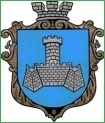 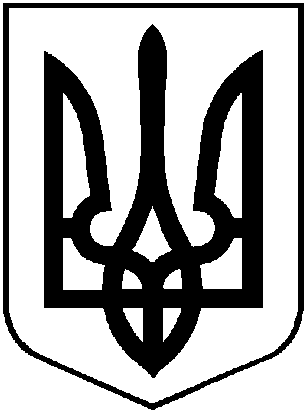 УКРАЇНАм. Хмільник Вінницької областіРОЗПОРЯДЖЕННЯМІСЬКОГО ГОЛОВИВід “04” січня 2017 р.                                                                                      № 02-р  Про скликання та порядок підготовки							               29 позачергової сесії міської ради 7 скликанняВраховуючи службову записку заступника міського голови з питань діяльності виконавчих органів, начальника фінансового управління міської ради Гамак Л.Г. від 03.01.2017р. №1 щодо необхідності розгляду питання «Про внесення змін до рішення 28 сесії міської ради 7 скликання від 22.12.2016р. № 643 «Про бюджет міста Хмільника на 2017 рік» на виконання вимог Бюджетного кодексу України про те, що  у двотижневий строк з дня офіційного опублікування закону про Державний бюджет України міська рада повинна привести обсяги міжбюджетних трансфертів у відповідність із законом про Державний бюджет України, відповідно до ст. 42 Закону України “Про місцеве самоврядування в Україні”:1. Скликати позачергову 29 сесію міської ради 7 скликання 06 січня 2017 року о 10.00 годині в залі засідань міської ради /2 поверх/.2. На розгляд сесії винести питання:3. Рекомендувати голові постійної комісії міської ради з питань планування, бюджету, економічного розвитку та підприємництва провести засідання комісії 06 січня 2017 року о 09.30 год. 4. Голові постійної комісії висновки, пропозиції (рекомендації) до розглянутого на комісії питання направити міському голові до початку сесії 06 січня 2017 року.5. Відділу інформаційної діяльності та комунікацій із громадськістю міської ради про місце, дату, час проведення та порядок денний сесії поінформувати населення через офіційний веб-сайт міста Хмільника, а відділу організаційно-кадрової роботи міської ради депутатів міської ради.6. Контроль за виконанням цього розпорядження залишаю за собою.Міський голова		                    			 			С.Б.Редчик-Про внесення змін до рішення 28 сесії міської ради 7 скликання від 22.12.2016р. № 643 «Про бюджет міста Хмільника на 2017 рік»   Інформація: Гамак Л.Г., заступника міського голови з питань діяльності виконавчих органів,  начальника фінансового управління міської ради